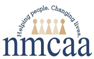 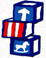 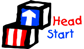 Dear Healthcare Provider,We have received a copy of a Well Child Exam/Physical Screening for the child listed below.  Due to the Michigan Department of Licensing and Regulatory Affairs, the health statement below must be completed for the child to participate in a preschool or home visiting program.  Please check the appropriate “[ ]is or [ ] is not” as well as sign and date the child's most recent Well Child Exam/Physical Screening.Thank you for your help.NMCAA Program Physical Screening Health StatementThe purpose of this screening is to assess the physical and developmental health of children enrolling in a NMCAA Child and Family Development Program. This physical will determine if a child is able to participate in preschool or a home visiting program and for staff to support each child’s growth and school readiness.Program Site Name ______________________________________  Teacher ____________________________________Child’s Name ___________________________________________  Date of Birth ________________         Male     Female    Parent/Guardian ________________________________________ Phone Number ______________________________Address ___________________________________________________________________________________________NMCAA Contact Person: __________________________________ NMCAA Contact Information____________________HEALTH STATEMENT- I have, on this date, screened this child to determine physical fitness and/or apparent evidence of communicable disease.  In my opinion this child [  ] is [  ] is not  physically and emotionally able to participate in Head Start. If the child is not able to participate, please explain below.______________________________________________________________________________________________________________________________________________________________________________________________________________________________________________________________________________________________________           _____________________________________________                                             __________________________                                Healthcare Provider Signature			                                                         Date of ExamEarly Head Start, Head Start and GSRP Programs are directed by federal and state regulations to meet EPSDT standards for health screening.R&H will send to Health Providers as needed for completion.  A copy will be attached to the Child’s physical in the child’s file.6/2021                                                                                                             P/HeadStart/Health/NMCAA Program Physical Health Statement                                                                                          FOR NMCAA OFFICE USE ONLY: Date Received __________________________________________